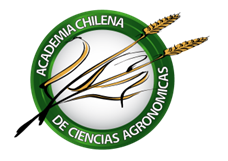 ACTA DE 9a REUNIÓN DE DIRECTORIO 2022Fecha:	 	19 octubre 2022Lugar: 		Vía ZoomPreside: 	Roberto NeiraSecretario: 	Fernando BasAsisten:Juan Izquierdo	Presidente anteriorJosé Antonio Yuri	VicepresidenteAndrés Schwember	TesoreroCarlos Muñoz		ProtesoreroMarina Gambardella	ProsecretariaAlberto Cubillos	DirectorEdmundo Bordeu	DirectorClaudio Wernli	Invitado especialNicolo Giglo		Invitado especialSe excusa:Felipe de Solminihac	Invitado especialTabla1. Aprobación del Acta anterior2. Cuenta del Presidente3. EstatutoSe abre la sesión a las 18:08 h.DESARROLLO1. Se aprueba sin observaciones el Acta de la sesión del 05 de octubre de 2022.2. Cuenta del PresidenteEstatuto prácticamente listo.Listado de miembros de la Academia tiene algunos detalles, en particular respecto de académicos fundadores y otros que no tienen número. Nicolo y Alberto explican la situación y quedan de juntarse con Roberto, para revisar los detalles y tener una lista definitiva.Propuesta de próximos Seminarios: se aprueban los dos primeros y se acuerda iniciar su organización.Sitio web y Logo. Se presenta un logo modernizado y se plantea una mejora para decidir próximamente. Una opción es someterlo a la próxima Asamblea. Carlos informa de su conversación con Hugo respecto de la página, concluyéndose que hay una descoordinación con la diseñadora que es necesario resolver, además de aclarar el pago de honorarios y cuál es su rol. Juan y José Antonio se reunirán con él, incluyendo a Marcia.3. EstatutoDespués de una larga discusión no se llega a una conclusión aún. El Presidente agradece a los invitados especiales por su trabajo y valiosa contribución y plantea la idea de seguir, ya  como Directorio, para ir cerrando los temas tomando las últimas decisiones.  Claudio indica que aún faltan cosas por revisar y corregir, como el número de reuniones, cambios en el número de académicos, tipos de personas que podrían integrarse a la academia, etc. El Presidente entonces propone hacer una reunión más con los invitados especiales, para afinar las cosas que quieren presentar.Próxima sesión debiéramos tener una propuesta de documento completo.Sin más temas que tratar, se cierra la sesión a las 20:01 h.